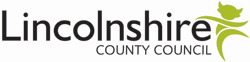 JOB DESCRIPTIONJOB DESCRIPTIONJOB DESCRIPTIONDirector Area: SchoolsDirector Area: SchoolsJob Ref Number:   Service Area: Willoughby St Helena’sService Area: Willoughby St Helena’sGrade:    LS 6-12Job Title: HeadteacherJob Title: HeadteacherJob Title: HeadteacherPURPOSE OF JOB: Duties This job description is subject to the general conditions of service for a Headteacher as set out in the current School Teachers Pay and Conditions Document. This job description is based on the National Standards of Excellence for Head Teachers (2020). The job description details responsibilities but does not direct any particular priorities or amount of time to be spent carrying out these duties. This job description is not prescriptive, nor necessarily a comprehensive definition of the post. As such, it may be subject to amendment, after consultation, to meet the changing needs of the school.Main PurposeThe Headteacher will provide professional leadership, vision and strategic direction for the schools in order to maintain and develop the school’s ethos/Christian character which enables pupils and teachers to achieve effective learning. The Headteacher will ensure that the school’s aims and objectives are implemented in accordance with the policies of the governing body and national and local education strategy.PURPOSE OF JOB: Duties This job description is subject to the general conditions of service for a Headteacher as set out in the current School Teachers Pay and Conditions Document. This job description is based on the National Standards of Excellence for Head Teachers (2020). The job description details responsibilities but does not direct any particular priorities or amount of time to be spent carrying out these duties. This job description is not prescriptive, nor necessarily a comprehensive definition of the post. As such, it may be subject to amendment, after consultation, to meet the changing needs of the school.Main PurposeThe Headteacher will provide professional leadership, vision and strategic direction for the schools in order to maintain and develop the school’s ethos/Christian character which enables pupils and teachers to achieve effective learning. The Headteacher will ensure that the school’s aims and objectives are implemented in accordance with the policies of the governing body and national and local education strategy.PURPOSE OF JOB: Duties This job description is subject to the general conditions of service for a Headteacher as set out in the current School Teachers Pay and Conditions Document. This job description is based on the National Standards of Excellence for Head Teachers (2020). The job description details responsibilities but does not direct any particular priorities or amount of time to be spent carrying out these duties. This job description is not prescriptive, nor necessarily a comprehensive definition of the post. As such, it may be subject to amendment, after consultation, to meet the changing needs of the school.Main PurposeThe Headteacher will provide professional leadership, vision and strategic direction for the schools in order to maintain and develop the school’s ethos/Christian character which enables pupils and teachers to achieve effective learning. The Headteacher will ensure that the school’s aims and objectives are implemented in accordance with the policies of the governing body and national and local education strategy.MAIN DUTIES:MAIN DUTIES:MAIN DUTIES:1.School cultureestablish and sustain the school’s ethos and strategic direction in partnership with those responsible for governance and through consultation with the school communitycreate a culture where pupils experience a positive and enriching school lifeuphold ambitious educational standards which prepare pupils from all backgrounds for their next phase of education and lifepromote positive and respectful relationships across both school community and a safe, orderly and inclusive environmentensure a culture of high staff professionalismSchool cultureestablish and sustain the school’s ethos and strategic direction in partnership with those responsible for governance and through consultation with the school communitycreate a culture where pupils experience a positive and enriching school lifeuphold ambitious educational standards which prepare pupils from all backgrounds for their next phase of education and lifepromote positive and respectful relationships across both school community and a safe, orderly and inclusive environmentensure a culture of high staff professionalism2.Teachingestablish and sustain high-quality, expert teaching across all subjects and phases, built on an evidence-informed understanding of effective teaching and how pupils learnensure teaching is underpinned by high levels of subject expertise and approaches which respect the distinct nature of subject disciplines or specialist domainsensure effective use is made of formative assessmentTeachingestablish and sustain high-quality, expert teaching across all subjects and phases, built on an evidence-informed understanding of effective teaching and how pupils learnensure teaching is underpinned by high levels of subject expertise and approaches which respect the distinct nature of subject disciplines or specialist domainsensure effective use is made of formative assessment3Curriculum and assessmentensure a broad, structured and coherent curriculum entitlement which sets out the knowledge, skills and values that will be taughtestablish effective curricular leadership, developing subject leaders with high levels of relevant expertise with access to professional networks and communitiesensure that all pupils are taught to read through the provision of evidence-informed approaches to reading, particularly the use of systematic synthetic phonics in schools that teach early readingensure valid, reliable and proportionate approaches are used when assessing pupils’ knowledge and understanding of the curriculumCurriculum and assessmentensure a broad, structured and coherent curriculum entitlement which sets out the knowledge, skills and values that will be taughtestablish effective curricular leadership, developing subject leaders with high levels of relevant expertise with access to professional networks and communitiesensure that all pupils are taught to read through the provision of evidence-informed approaches to reading, particularly the use of systematic synthetic phonics in schools that teach early readingensure valid, reliable and proportionate approaches are used when assessing pupils’ knowledge and understanding of the curriculum4Behaviourestablish and sustain high expectations of behaviour for all pupils, built upon relationships, rules and routines, which are understood clearly by all staff and pupilsensure high standards of pupil behaviour and courteous conduct in accordance with the school’s behaviour policyimplement consistent, fair and respectful approaches to managing behaviourensure that adults within the school model and teach the behaviour of a good citizenBehaviourestablish and sustain high expectations of behaviour for all pupils, built upon relationships, rules and routines, which are understood clearly by all staff and pupilsensure high standards of pupil behaviour and courteous conduct in accordance with the school’s behaviour policyimplement consistent, fair and respectful approaches to managing behaviourensure that adults within the school model and teach the behaviour of a good citizen5Additional and special educational needs and disabilitiesensure the school holds ambitious expectations for all pupils with additional and special educational needs and disabilitiesestablish and sustain culture and practices that enable pupils to access the curriculum and learn effectivelyensure the school works effectively in partnership with parents, carers and professionals, to identify the additional needs and special educational needs and disabilities of pupils, providing support and adaptation where appropriateensure the schools fulfil their statutory duties with regard to the SEND code of practiceAdditional and special educational needs and disabilitiesensure the school holds ambitious expectations for all pupils with additional and special educational needs and disabilitiesestablish and sustain culture and practices that enable pupils to access the curriculum and learn effectivelyensure the school works effectively in partnership with parents, carers and professionals, to identify the additional needs and special educational needs and disabilities of pupils, providing support and adaptation where appropriateensure the schools fulfil their statutory duties with regard to the SEND code of practice6 Professional developmentensure staff have access to high-quality, sustained professional development opportunities, aligned to balance the priorities of whole-school improvement, team and individual needsprioritise the professional development of staff, ensuring effective planning, delivery and evaluation which is consistent with the approaches laid out in the standard for teachers’ professional developmentensure that professional development opportunities draw on expert provision from beyond the federation, as well as within it, including nationally recognised career and professional frameworks and programmes to build capacity and support succession planningProfessional developmentensure staff have access to high-quality, sustained professional development opportunities, aligned to balance the priorities of whole-school improvement, team and individual needsprioritise the professional development of staff, ensuring effective planning, delivery and evaluation which is consistent with the approaches laid out in the standard for teachers’ professional developmentensure that professional development opportunities draw on expert provision from beyond the federation, as well as within it, including nationally recognised career and professional frameworks and programmes to build capacity and support succession planning7 Organisational managementensure the protection and safety of pupils and staff through effective approaches to safeguarding, as part of the duty of careprioritise and allocate financial resources appropriately, ensuring efficiency, effectiveness and probity in the use of public fundsensure staff are deployed and managed well with due attention paid to workloadestablish and oversee systems, processes and policies that enable the schools to operate effectively and efficientlyensure rigorous approaches to identifying, managing and mitigating riskOrganisational managementensure the protection and safety of pupils and staff through effective approaches to safeguarding, as part of the duty of careprioritise and allocate financial resources appropriately, ensuring efficiency, effectiveness and probity in the use of public fundsensure staff are deployed and managed well with due attention paid to workloadestablish and oversee systems, processes and policies that enable the schools to operate effectively and efficientlyensure rigorous approaches to identifying, managing and mitigating risk8Continuous school improvementmake use of effective and proportional processes of evaluation to identify and analyse complex or persistent problems and barriers which limit school effectiveness, and identify priority areas for improvementdevelop appropriate evidence-informed strategies for improvement as part of well-targeted plans which are realistic, timely, appropriately sequenced and suited to the context of each schoolensure careful and effective implementation of improvement strategies, which lead to sustained school improvement over timeContinuous school improvementmake use of effective and proportional processes of evaluation to identify and analyse complex or persistent problems and barriers which limit school effectiveness, and identify priority areas for improvementdevelop appropriate evidence-informed strategies for improvement as part of well-targeted plans which are realistic, timely, appropriately sequenced and suited to the context of each schoolensure careful and effective implementation of improvement strategies, which lead to sustained school improvement over time9Working in partnershipforge constructive relationships within and beyond the federation, working in partnership with parents, carers and the local communitycommit their federation to work successfully with other schools and organisations in a climate of mutual challenge and supportestablish and maintain working relationships with fellow professionals and colleagues across other public services to improve educational outcomes for all pupilsWorking in partnershipforge constructive relationships within and beyond the federation, working in partnership with parents, carers and the local communitycommit their federation to work successfully with other schools and organisations in a climate of mutual challenge and supportestablish and maintain working relationships with fellow professionals and colleagues across other public services to improve educational outcomes for all pupils10Governance and accountabilityunderstand and welcome the role of effective governance, upholding their obligation to give account and accept responsibilityestablish and sustain professional working relationship with those responsible for governanceensure that staff know and understand their professional responsibilities and are held to accountensure the school effectively and efficiently operates within the required regulatory frameworks and meets all statutory dutiesGovernance and accountabilityunderstand and welcome the role of effective governance, upholding their obligation to give account and accept responsibilityestablish and sustain professional working relationship with those responsible for governanceensure that staff know and understand their professional responsibilities and are held to accountensure the school effectively and efficiently operates within the required regulatory frameworks and meets all statutory dutiesGeneral - The postholder is expected to work to carry out the duties in accordance with the school's policies and procedures.General - The postholder is expected to work to carry out the duties in accordance with the school's policies and procedures.General - The postholder is expected to work to carry out the duties in accordance with the school's policies and procedures.Other Duties - The duties and responsibilities in this job description are not exhaustive. The post holder may be required to undertake other duties within the general scope of the post. Any such duties should not substantially change the general character of the post. Duties and responsibilities outside of the general scope of this grade of post will be with the consent of the post holder.Other Duties - The duties and responsibilities in this job description are not exhaustive. The post holder may be required to undertake other duties within the general scope of the post. Any such duties should not substantially change the general character of the post. Duties and responsibilities outside of the general scope of this grade of post will be with the consent of the post holder.Other Duties - The duties and responsibilities in this job description are not exhaustive. The post holder may be required to undertake other duties within the general scope of the post. Any such duties should not substantially change the general character of the post. Duties and responsibilities outside of the general scope of this grade of post will be with the consent of the post holder.Safeguarding -. All employees need to be aware of the possible abuse of children and vulnerable adults and if you are concerned you need to follow the Lincolnshire County Council Safeguarding Policy. In addition employees working with children and vulnerable adults have a responsibility to safeguard and promote the welfare of children and vulnerable adults during the course of their work. Safeguarding -. All employees need to be aware of the possible abuse of children and vulnerable adults and if you are concerned you need to follow the Lincolnshire County Council Safeguarding Policy. In addition employees working with children and vulnerable adults have a responsibility to safeguard and promote the welfare of children and vulnerable adults during the course of their work. Safeguarding -. All employees need to be aware of the possible abuse of children and vulnerable adults and if you are concerned you need to follow the Lincolnshire County Council Safeguarding Policy. In addition employees working with children and vulnerable adults have a responsibility to safeguard and promote the welfare of children and vulnerable adults during the course of their work. 